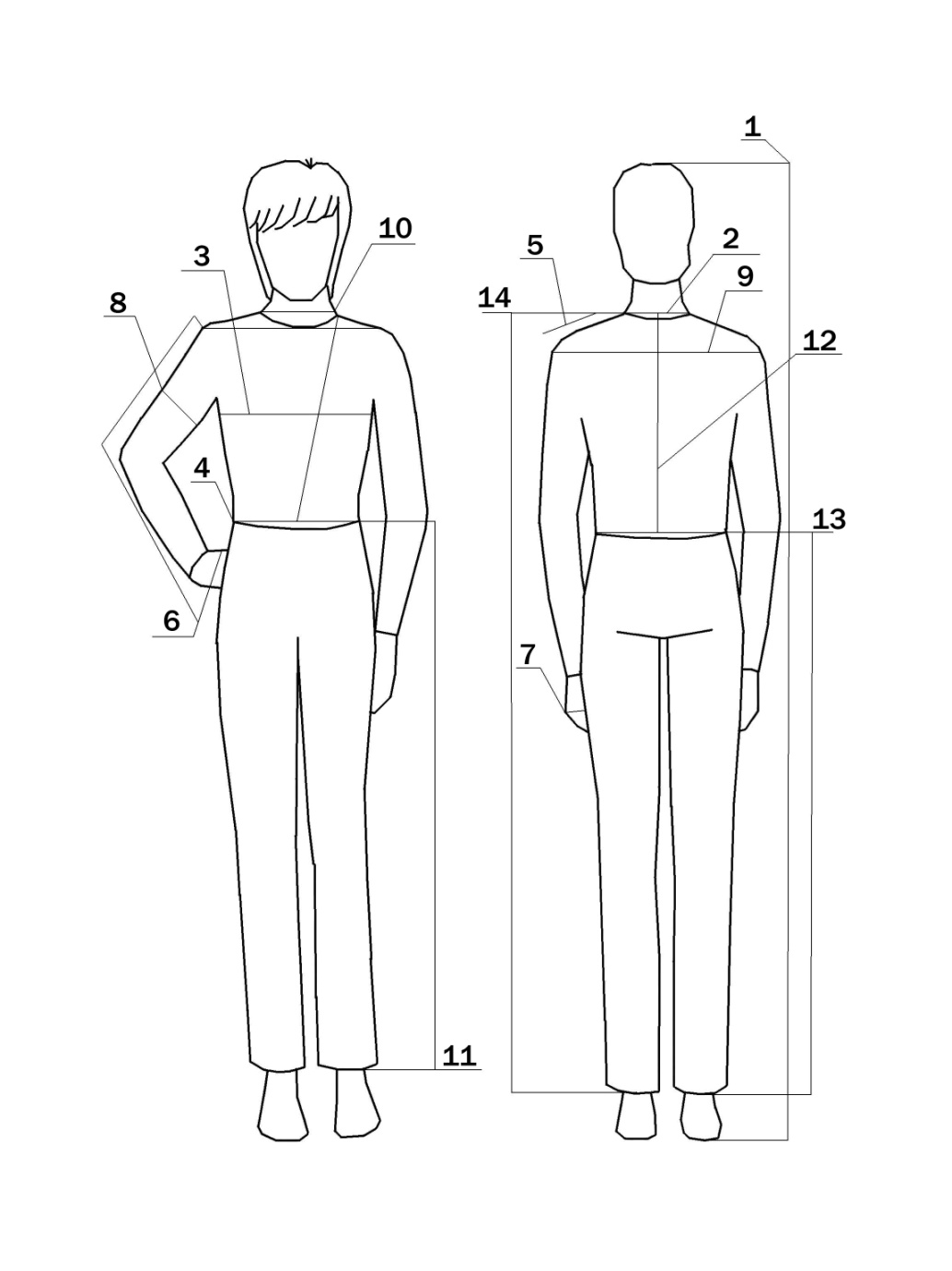 Необходимы  все мерки, кроме номеров  7,8.  Изделие:1. Рост (измеряется от макушки до пола под углом 90 градусов)Р2. Обхват шеи Голой (по основанию шеи сзади над седьмым шейным позвонком, спереди - над яремной выемкой) ЕСЛИ ВЫ будете носить рубашку под подрясником (рясы) укажите обязательно ОШ голая-с рубашкой   илибез рубашки3. Обхват груди (измеряется горизонтально, вокруг фигуры, по нижнем углам лопаток)ОГ4. Обхват талии (вокруг самой узкой части торса, предварительно обязательно обвязать талию поясом)ОТ5. Длина плеча (от основания шеи до конечной плечевой точки)ДП6.Длина рукава (от конечной плечевой точки до желаемой длины рукава)Др7. Обхват запястья (вокруг кисти на уровне желаемой длины рукава, готовый вид)ОЗ8. Обхват бицепсаОбиц9.Ширина плеч(от одного плечевой точки. до другой)Шсп10. Длина изделия полочки до талии (от высшей точки плечевого шва у основания шеи, до линии талии через выступающую точку груди, до завязанного пояса)Дип111. Длина изделия полочки до низа ( спереди от завязанного пояса до желаемой длинны изделия)Дип212. Длина изделия спины до талии (от седьмого шейного позвонка до талии, т.е. до завязанного пояса)Дисп113. Длина изделия спины до низа ( сзади от завязанного пояса до желаемой длинны изделия)Дисп214. Общая длина изделия*Мерки в сантиметрах*Предварительно завязать пояс на самой узкой части торсаОсобенности фигуры: сутулость, живот, неодинаковый уровень плеч и т.д.